1 .Пять братьев делили наследство отца поровну. В наследстве было три дома. Дома взяли три старших брата, а младшим заплатили деньги. Каждый из старших братьев заплатил по 8000 грн, а меньшие братья разделили эти деньги между собой. Сколько стоили дома?2.Три рыбака ловили рыбу. Щукин поймал 24 рыбы, что составляет 2\7 всего улова, Окунев – 1\7 всех рыб, а остальных рыб - Карасёв. Сколько рыб поймал Карасёв?З.В первый день турист прошёл 5\14 всего пути, а во второй день 7\14 всего пути. Известно, что за эти два дня турист прошёл 36 км. Сколько километров составляет путь туриста?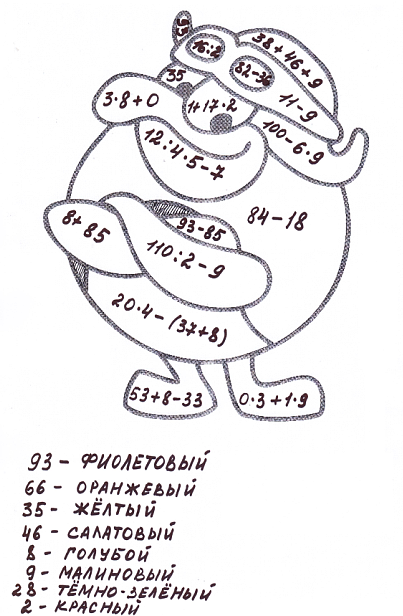 